GRADONAČELNIKKLASA: URBROJ: Karlovac, ……... 2020.Na temelju članaka 44. i 98. Statuta Grada Karlovca („Glasnik Grada Karlovca“ br. 7/09, 8/09, 3/13, 6/13, 1/15 – pročišćeni tekst, 3/18, 13/18 i 6/20), gradonačelnik Grada Karlovca donio jeZAKLJUČAKI.Utvrđuje se prijedlog Odluke o naknadi za nedostajuća parkirališno-garažna mjesta u tekstu koji se nalazi u prilogu ovog zaključka, te se Gradskom vijeću Grada Karlovca predlaže donošenje predmetne Odluke.II.Za izvjestiteljicu na sjednici Gradskog vijeća određuje se Hermina Komanac, dipl. ing. građ., pročelnica Upravnog odjela za komunalno gospodarstvo.GradonačelnikDamir Mandić, dipl. teol.Dostaviti:1. Gradsko vijeće grada Karlovca2. Upravni odjel za komunalno gospodarstvo, ovdje3. Pismohrana gradonačelnikaObrazloženjeGeneralnim urbanističkim planom Grada Karlovca propisani su kriteriji za određivanje broja parkirališnih i garažnih mjesta prilikom izgradnje građevina, a posebnom odlukom Gradskog vijeća može se propisati da se investitorima, umjesto izgradnje, odobri plaćanje naknade za nedostajuća parkirališno-garažna mjesta.Trenutno važećim zaključkom Gradskog poglavarstva Grada Karlovca KLASA: 022-05/97-01/08, URBROJ: 2133/01-01-07-97-14 od 2.10.1997. godine određena ja naknada za jedno nedostajuće parkirališno-garažno mjesto u iznosu 10.000,00 kuna.S obzirom da je u međuvremenu porasla cijena gradnje parkirališta, ovom Odlukom predlaže se nova naknada u iznosu 17.500,00 kuna za jedno nedostajuće parkirališno-garažno mjesto.Upravni odjel za komunalno gospodarstvoPročelnica Hermina Komanac, dipl. ing. građ.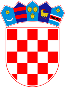 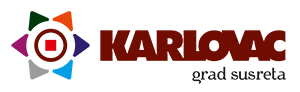 		REPUBLIKA HRVATSKAKARLOVAČKA ŽUPANIJA		REPUBLIKA HRVATSKAKARLOVAČKA ŽUPANIJA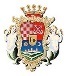 GRAD KARLOVAC